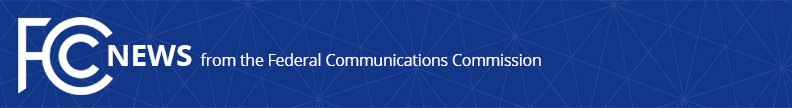 Media Contact: Erin McGrath, (202) 418-2300Erin.McGrath@fcc.govFor immediate releaseSTATEMENT OF Commissioner MICHAEL O’Rielly on THE NEW PROCEDures FOR 3.5 GHz ESC SensorsWASHINGTON, October 16, 2018. – “Environmental Sensing Capability (ESC) systems are a key component to permit sharing and robust use of the 3.5 GHz band (CBRS).  Today’s Public Notice outlining details of the sensor registration procedures for obtaining ESC network certification is one of the last steps before making the band fully operational and open for business.  If all goes well, ESCs could be certified by the end of the year or very early 2019.”###Office of Commissioner Mike O’Rielly: (202) 418-2300Twitter: @mikeofccwww.fcc.gov/leadership/michael-oriellyThis is an unofficial announcement of Commission action.  Release of the full text of a Commission order constitutes official action.  See MCI v. FCC, 515 F.2d 385 (D.C. Cir. 1974).